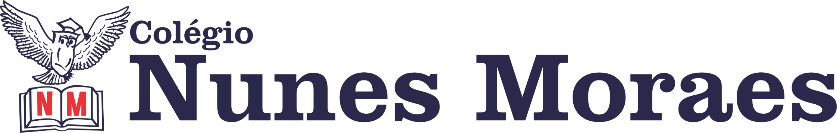   “BENDITA SEJA A NOSSA CAPACIDADE DE VER O LADO BOM DA VIDA.” BOM DIA! FELIZ QUARTA-FEIRA.1ª aula: 7:20h às 8:15h – PORTUGUÊS – PROFESSORA: TATYELLEN PAIVA1º passo: Faça a leitura do texto pág. 43 e 44.2º passo: Resolva os exercícios de interpretação pág. 44 a 47 (questões 1 a 8)3º passo: Atente-se à correção da atividade no link colocado no grupo do WhatsAppDurante a resolução dessas questões a professora Tatyellen vai tirar dúvidas no WhatsApp (9.9219-3687)Faça foto das atividades que você realizou e envie para coordenação Eugenia (9.9105-8116)Essa atividade será pontuada para nota.2ª aula: 8:15h às 9:10h – MATEMÁTICA – PROFESSOR: DENILSON SOUSA  1° passo: Organize-se com seu material, livro de matemática, caderno, caneta, lápis e borracha.  2° passo: Acompanhe a videoaula com o professor Denilson Sousa.  Assista a aula no seguinte link:https://youtu.be/wgXtMN26SCU (25 min.)3° passo: Copie em seu caderno, ou na folha, as questões que o professor Denilson resolveu na videoaula. Estude minuciosamente essas questões. Durante a resolução dessas questões o professor Denilson vai tirar dúvidas no grupo de WhatsApp da sala.    Durante a resolução dessas questões o professor Denilson vai tirar dúvidas no WhatsApp (9.9165-2921)Faça foto das atividades que você realizou e envie para coordenação Eugenia (9.9105-8116)Essa atividade será pontuada para nota.

Intervalo: 9:10h às 9:45h3ª aula: 9:45h às 10:40 h – PORTUGUÊS – PROFESSORA:  TATYELLEN PAIVA.1º passo: Acesse o link disponibilizado no grupo para a explicação.Caso não consiga acessar o link, assista à explicação a seguir: https://sastv.portalsas.com.br/#/channels/1/videos/69862º passo: Resolva os exercícios pág. 53 a 56 (questões 1 a 4)3º passo: Atente-se à correção da atividade no link colocado no grupo do WhatsApp.Durante a resolução dessas questões a professora Tatyellen vai tirar dúvidas no WhatsApp (9.9219-3687)Faça foto das atividades que você realizou e envie para coordenação Eugenia (9.9105-8116)Essa atividade será pontuada para nota.4ª aula: 10:40h às 11:35h - CIÊNCIAS– PROFESSORA: RAFAELLA CHAVES1º passo: Enviar a pós aula: Suplementar 3 – questões 1 e 2, páginas 48 e 49.2º passo: Correção da pós aula: Suplementar 3 – questões 1 e 2, páginas 48 e 49.3º passo: Acessar o link para assistir a vídeo aula https://www.youtube.com/watch?v=Emh9IUoj2-0 (Duração 15:42 min.) 4º passo: Atividade de sala: SAS/Agora é com você – páginas 43//44, questões 1 a 3.ESTAREI DISPONÍVEL NO WHATSAPP PARA TIRAR SUAS DÚVIDAS.  5º passo: Enviar para o responsável da sala.6º passo: Atividade pós aula: Suplementar 3 – questões 3 e 4, páginas 50 e 51.ATENÇÂO: Atividade pós aula deverá ser fotografada e enviada por WhatsApp.Durante a resolução dessas questões a professora Rafaella vai tirar dúvidas no WhatsApp (9.9205-7894)Faça foto das atividades que você realizou e envie para coordenação Eugenia (9.9105-8116)Essa atividade será pontuada para nota.PARABÉNS POR SUA DEDICAÇÃO!